План работы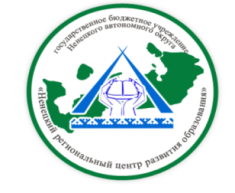 ГБУ НАО «Ненецкий региональныйцентр развития образования»на июнь 2024 годаВ течение месяцаИ.о. директора  ГБУ НАО «НРЦРО»                                           Е.В. ХабароваДатаМероприятиеМесто проведения и времяОтветственный3.06ОГЭ Русский языкОбразовательные организацииШамов А.С.4.06ЕГЭ ОбществознаниеОбразовательные организацииШамов А.С.5.06Коммуникативная игра «Мы - здоровое поколение!» В рамках исполнения плана мероприятий по реализации Стратегии государственной антинаркотической политики Российской Федерации на период до 2030 года на территории НАО(распоряжение губернатора НАО от 14.04.2021 г № 107-рг, указ Президента РФ от 23.11.2020 №733)ДТ «Кванториум»15:00Очная формаВанюта Я.И.6.06Пушкинский диктантГБУ НАО «НРЦРО»Кабинет 2110:00Бороненко О. Н.6.06ОГЭ МатематикаОбразовательные организацииШамов А.С.7.06ЕГЭ Английский (устный)Образовательные организацииШамов А.С.8.06КЕГЭ ИнформатикаОбразовательные организацииШамов А.С.10.06КЕГЭ Информатика ОГЭ ГеографияОбразовательные организацииШамов А.С.11.06ЕГЭ Биология История Английский  языкОбразовательные организацииШамов А.С.12.06Страничка ненецкого языка в ВК «День России»ГБУ НАО «НРЦРО» ВКонтактеВарницына О.И.13.06ЕГЭ Физика География ОбществоОбразовательные организацииШамов А.С.14.06ОГЭ Литература Биология ФизикаОбразовательные организацииШамов А.С.17.06ЕГЭ Английский язык  (устный)Образовательные организацииШамов А.С.18.06ЕГЭ РЕЗЕРВ История Английский язык (устный)Образовательные организацииШамов А.С.19.06ЕГЭ РЕЗЕРВ Биология Английский  язык КЕГЭ ИнформатикаОбразовательные организацииШамов А.С.20.06ЕГЭ РЕЗЕРВ МатематикаОбразовательные организацииШамов А.С.20.06Плановое заседание Главной аттестационной комиссии управления образования  Департамента ОКиС НАОГБУ НАО «НРЦРО» Кабинет № 1014:00Хабарова К.А.21.06ЕГЭ РЕЗЕРВ Биология География ЛитератураОбразовательные организацииШамов А.С.24.06ОГЭ Резерв Русский языкОбразовательные организацииШамов А.С.25.06ОГЭ Резерв по всем предметамОбразовательные организацииШамов А.С.26.06ОГЭ Резерв по всем предметамОбразовательные организацииШамов А.С.27.06ОГЭ Резерв МатематикаОбразовательные организацииШамов А.С.МероприятиеМесто проведения и времяОтветственныйРесурсная площадка «Формирование патриотизма, основ гражданственности у детей дошкольного возраста посредством проектной деятельности» ГБДОУ НАО «ЦРР – Д-с «Гнездышко»Владимирова А.Н.Ресурсная площадка «Трудовое воспитание как одна из форм для создания условий по содействию формирования лидерских качеств ребенка»ГБДОУ НАО «ЦРР – ДС «Аннушка»Владимирова А.Н.Ресурсная площадка «Повышение компетентности родителей (законных представителей) в вопросах воспитания культуры  здорового образа жизни у дошкольников»ГБДОУ НАО «ДС с. Н - Пеша»Владимирова А.Н.Ресурсная площадка «Реализация регионального компонента в образовательном процессе  дошкольной образовательной организации»ГБДОУ НАО «Д/С п. Х- Вер»Владимирова А.Н.Ресурсная площадка «Вовлечение родителей воспитанников в учебно – воспитательный процесс ДОО как важнейшее условие всестороннего развития личности ребенка в условиях реализации ФОП ДО»ГБДОУ НАО «Д/С с. Несь»Владимирова А.Н.КПК «Школа Министерства Просвещения России»: новые возможности для повышения качества образования» (48 часов)ГБУ НАО «НРЦРО»«СШ № 2», «СШ им. А.П. Пырерки», «СШ с. Н-Пеша», «ОШ п. Каратайка»(1 полугодие 2024)Хабарова Е.В.Региональный этап Всероссийского конкурса социальной рекламы в области формирования культуры здорового и безопасного образа жизни «Стиль жизни – здоровье! 2024» (ФГБУ «Центр защиты прав и интересов детей»)В рамках исполнения регионального плана мероприятий по профилактике, предупреждению и предотвращению суицидов и суицидальных попыток среди несовершеннолетних в НАО на 2022-2024 годы (распоряжение Администрации НАО от 30.12.2021 № 120-р).ГБУ НАО «НРЦРО»Май - октябрьВанюта Я.И.Региональный конкурс «Образ матери и отца в русской литературе»ГБУ НАО «НРЦРО»май - сентябрьБороненко О. Н.Региональный этап XIX Всероссийского конкурса в области педагогики, воспитания и работы с детьми и молодёжью до 20 лет «За нравственный подвиг учителя» в 2024 г.ГБУ НАО «НРЦРО» с 08.01 - 30.11.2024 Петухова М.С.Организация летней многопрофильной сменыМай - июнь 2024 г.Центр выявления талантов «Маяк»Войцеховская А.А.Литвинова М.В.Работа над проектной задачей с группой обучающихся в рамках программы «Сириус.Лето: начни свой проект»Апрель-июнь 2024 г.Центр выявления талантов «Маяк»Литвинова М.В.Марюев В.А.Работа над проектной задачей с группой обучающихся в рамках программы «Сириус.Лето: начни свой проект»Центр выявления талантов «Маяк» Апрель-июнь 2024 г.Литвинова М.В.Марюев В.А.Региональный конкурс методических разработок в области профориентационной деятельности (в рамках исполнения «дорожной карты» по введению профориентационного минимума в общеобразовательных организациях Ненецкого автономного округа)ГБУ НАО «НРЦРО»Апрель-октябрьИпатова Т.П.Индивидуальные коррекционно-развивающие занятия с детьми / консультирование детей педагогом-психологомЦентр «ДАР»Комарова Т.С.Ляпина О.П.Консультирование родителей (законных представителей), педагогических работников по вопросам обучения, развития и воспитания детейЦентр «ДАР»специалисты Центра «ДАР»Информационно-просветительская работа с населением в области предупреждения и коррекции недостатков в физическом и (или) психическом развитии и (или) отклонений в поведении детейЦентр «ДАР»специалисты Центра «ДАР»Участие в допросах несовершеннолетних по защите их прав (Следственный комитет РФ по Архангельской области и НАО)Центр «ДАР»специалисты Центра «ДАР»Участие в судебных заседаниях на время допроса несовершеннолетних (Мировые судьи НАО)Центр «ДАР»специалисты Центра «ДАР»Диагностика детско-родительских отношений (по определению суда, по запросу УМВД)Центра«ДАР»Комарова Т.С.Ляпина О.П.Стационарные заседания психолого-медико-педагогической комиссии (в рамках исполнения межведомственного комплексного плана по развитию инклюзивного общего и дополнительного образования, детского отдыха, созданию специальных условий для обучающихся с инвалидностью, с ограниченными возможностями здоровья, утвержденный заместителем председателя Правительства Российской Федерации Т. Голиковой 22.12.2021, п.5.2)ПМПКБогданова Т.А.Вокуева Т.Б.Гукова С.А.Шевелева А.А.Климина С.А.Консультирование родителей (законных представителей), педагогических работников, работников учреждений социального обслуживания, здравоохранения, УМВД, других организаций по вопросам обучения, развития и воспитания детей (в рамках исполнения плана мероприятий на 2019-2025 годы по реализации второго этапа Концепции государственной семейной политики в Российской Федерации на период до 2025 года в Ненецком автономном округе (распоряжение Губернатора НАО от 01.04.2019 № 108-рг), п. 5.7, 7.1)ПМПКБогданова Т.А.Вокуева Т.Б.Гукова С.А.Шевелева А.А.Климина С.А.Обследования врача-психиатраГБУЗ НАО «НОБ» (детская поликлиника)Ооржак Е.А.Индивидуальные психодиагностические исследования с написанием заключений (в рамках исполнения регионального комплексного плана мероприятий по развитию инклюзивного общего и дополнительного образования, детского отдыха, созданию специальных условий для обучающихся с инвалидностью, с ограниченными возможностями здоровья на долгосрочный период в Ненецком автономном округе (распоряжение ДОКИС НАО от 18.02.2022), п.4.1)ПМПКШевелева А.А.Участие в допросах несовершеннолетних по защите их прав по запросу (в рамках исполнения «дорожной карты» по исполнению Концепции развития системы профилактики безнадзорности и правонарушений на период до 2025 года (распоряжение Правительства Российской Федерации от 22.03.2017 № 520-р.), п.3.3, 3.4, 3.5, 3.6)Нарьян-Марский межрайонный следственный отдел, УМВД России по НАОШевелева А.А.Вокуева Т.Б.